Информация о минимальной гарантированной ставке (далее – МГС) по вкладам, открытым в ББР Банке (АО).Во исполнение Указания ЦБ РФ «О порядке расчета минимальной гарантированной ставки по вкладу» от 14.06.2022 г. № 6153-У (далее - Указание).Информационная справка для вкладчика:Определение МГС и формула расчета МГС понимаются в соответстви с положениями и формулой расчета, указанными в Указании.МГС по вкладам с капитализацией процентов рассчитана с учетом следующего:В случае ежемесячной капитализации в качестве периода начисления процентов используется период, равный 30 дням;В случае ежеквартальной капитализации в качестве периода начисления процентов используется период, равный 90 дням;В случае ежегодной капитализации в качестве периода начисления процентов используется период, равный 365 дням.Для вкладов, имеющих интервалы сроков размещения в количестве дней, значения МГС рассчитаны для наименьшего и наибольшего срока в периоде.Для вкладов, имеющих несколько интервалов в суммовых значениях вкладов (в зависимости от валюты вклада), МГС рассчитана для наименьшей величины в суммовом интервале.Значения МГС по вкладам, рассчитанные в автоматизированной системе Банка при открытии вкладов, могут отличаться от приведенных ниже.Бонусный вклад, категория вкладчиков, порядок предоставления Бонусов определяются в условиях Программы лояльности и привелегий ББР Банк (АО) (для физических лиц). срочный вклад «ЯРКАЯ ЗВЕЗДА» (Бонусный вклад)Указанная минимальная гарантированная ставка является итоговой (номинальной) процентной ставкой по вкладу.срочный вклад «АКТИВНЫЙ ВЗЛЕТ» (Бонусный вклад)Указанная минимальная гарантированная ставка является: по столбцу «Номинальная ставка» (сокращенно «Номин») - итоговой процентной ставкой по вкладу; по столбцу «Доходность» (сокращенно «Доходн») - доходностью по вкладу,срочный вклад «НАДЕЖНЫЙ СПУТНИК» (Бонусный вклад)Указанная минимальная гарантированная ставка является итоговой (номинальной) процентной ставкой по вкладу,срочный вклад «ИЗМЕНИ ОДНУ ЖИЗНЬ» (Бонусный вклад)Указанная минимальная гарантированная ставка является: по столбцу «Номинальная ставка» (сокращенно «Номин») - итоговой процентной ставкой по вкладу;по столбцу «Доходность» (сокращенно «Доходн») - доходностью по вкладу,Срочный вклад «НОВАЯ ВЫСОТА»Указанная минимальная гарантированная ставка является: по столбцу «Номинальная ставка» (сокращенно «Номин») - итоговой процентной ставкой по вкладу; по столбцу «Доходность» (сокращенно «Доходн») - доходностью по вкладу,Срочный вклад «СВОБОДНЫЙ ПОЛЕТ» Указанная минимальная гарантированная ставка является: по столбцу «Номинальная ставка» (сокращенно «Номин») - итоговой процентной ставкой по вкладу; по столбцу «Доходность» (сокращенно «Доходн») - доходностью по вкладу,Вклад до востребования Указанная минимальная гарантированная ставка является итоговой (номинальной) процентной ставкой по вкладу,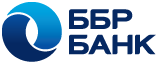 Утверждены Протоколом Правления от 29.02.2024 № 20Приложение 6 к Приказу от 29.02.2024 № 251 Введены в действие с 01.03.2024Вкладчик без категорииСумма вкладаСрок, в днях/МГС, % годовых  Срок, в днях/МГС, % годовых  Срок, в днях/МГС, % годовых  Срок, в днях/МГС, % годовых  Срок, в днях/МГС, % годовых  Срок, в днях/МГС, % годовых  Срок, в днях/МГС, % годовых  Вкладчик без категорииСумма вклада18139554573092011001460Вкладчик без категорииот 50 000 рублей РФ15.25014.5008.3008.3007.7007.7007.700Вкладчик без категорииот 900 000 рублей РФ15.50014.7508.4008.4007.9007.9007.900Вкладчик без категорииот 1 400 000 рублей РФ15.75015.0008.5008.5008.0008.0008.000Категории вкладчиковСумма вкладаСрок, в днях/МГС, % годовыхСрок, в днях/МГС, % годовыхСрок, в днях/МГС, % годовыхСрок, в днях/МГС, % годовыхСрок, в днях/МГС, % годовыхСрок, в днях/МГС, % годовыхСрок, в днях/МГС, % годовыхКатегории вкладчиковСумма вклада18139554573092011001460Вкладчик-пенсионер/ Наш Вкладчикот 50 000 рублей РФ15.35014.6008.4008.4007.8007.8007.800Вкладчик-пенсионер/ Наш Вкладчикот 900 000 рублей РФ15.60014.8508.5008.5008.0008.0008.000Вкладчик-пенсионер/ Наш Вкладчикот 1 400 000 рублей РФ15.85015.1008.6008.6008.1008.1008.100Категории вкладчиковСумма вкладаСрок, в днях/МГС, % годовыхСрок, в днях/МГС, % годовыхСрок, в днях/МГС, % годовыхСрок, в днях/МГС, % годовыхСрок, в днях/МГС, % годовыхСрок, в днях/МГС, % годовыхСрок, в днях/МГС, % годовыхКатегории вкладчиковСумма вклада18139554573092011001460Вкладчик Онлайнот 50 000 рублей РФ15.45014.7008.5008.5007.9007.9007.900Вкладчик Онлайнот 900 000 рублей РФ15.70014.9508.6008.6008.1008.1008.100Вкладчик Онлайнот 1 400 000 рублей РФ15.95015.2008.7008.7008.2008.2008.200Категории вкладчиковСумма вкладаСтоимость страхового полисаСрок, в днях/МГС, % годовыхСрок, в днях/МГС, % годовыхСрок, в днях/МГС, % годовыхСрок, в днях/МГС, % годовыхСрок, в днях/МГС, % годовыхСрок, в днях/МГС, % годовыхСрок, в днях/МГС, % годовыхКатегории вкладчиковСумма вкладаСтоимость страхового полиса18139554573092011001460Лояльный Вкладчикот 50 000 рублей РФдо 4 999 руб.15.50014.7508.5508.5507.9507.9507.950Лояльный Вкладчикот 50 000 рублей РФ5 000 - 49 999 руб.15.75015.0008.8008.8008.2008.2008.200Лояльный Вкладчикот 50 000 рублей РФ50 000 руб. и более 16.25015.5009.3009.3008.7008.7008.700Лояльный Вкладчикот 900 000 рублей РФдо 4 999 руб. 15.75015.0008.6508.6508.1508.1508.150Лояльный Вкладчикот 900 000 рублей РФ5 000 - 49 999 руб.16.00015.2508.9008.9008.4008.4008.400Лояльный Вкладчикот 900 000 рублей РФ50 000 руб. и более 16.50015.7509.4009.4008.9008.9008.900Лояльный Вкладчикот 1 400 000 рублей РФдо 4 999 руб.16.00015.2508.7508.7508.2508.2508.250Лояльный Вкладчикот 1 400 000 рублей РФ5 000 - 49 999 руб. 16.25015.5009.0009.0008.5008.5008.500Лояльный Вкладчикот 1 400 000 рублей РФ50 000 руб. и более 16.75016.0009.5009.5009.0009.0009.000Вкладчик без категорииСумма вкладаСрок, в днях / МГС, % годовыхСрок, в днях / МГС, % годовыхСрок, в днях / МГС, % годовыхСрок, в днях / МГС, % годовыхСрок, в днях / МГС, % годовыхСрок, в днях / МГС, % годовыхСрок, в днях / МГС, % годовыхСрок, в днях / МГС, % годовыхВкладчик без категорииСумма вклада91 - 18091 - 180181 - 395181 - 395396 - 545396 - 545546 - 730546 - 730Вкладчик без категорииСумма вкладаНомин.Доходн.Номин.Доходн.Номин.Доходн.Номин.Доходн.Вкладчик без категорииот 50 000 рублей РФ14.25014.419 – 14.67214.00014.410 – 15.0297.3507.636 – 7.7507.3507.751 – 7.902Вкладчик без категорииот 900 000 рублей РФ14.50014.675 – 14.93814.25014.675 – 15.3177.4007.690 – 7.8057.4007.806 – 7.959Вкладчик без категорииот 1 400 000 рублей РФ14.75014.931 – 15.20314.50014.940 – 15.6057.5007.798 – 7.9177.5007.917 – 8.075Категории вкладчиковСумма вкладаСрок, в днях / МГС, % годовыхСрок, в днях / МГС, % годовыхСрок, в днях / МГС, % годовыхСрок, в днях / МГС, % годовыхСрок, в днях / МГС, % годовыхСрок, в днях / МГС, % годовыхСрок, в днях / МГС, % годовыхСрок, в днях / МГС, % годовыхКатегории вкладчиковСумма вклада91 – 18091 – 180181 - 395181 - 395396 - 545396 - 545546 - 730546 - 730Категории вкладчиковСумма вкладаНомин.Доходн.Номин.Доходн.Номин.Доходн.Номин.Доходн.Вкладчик-пенсионер/ Наш Вкладчикот 50 000 рублей РФ14.35014.521 – 14.77814.10014.516 – 15.1447.4507.744 – 7.8617.4507.862 – 8.017Вкладчик-пенсионер/ Наш Вкладчикот 900 000 рублей РФ14.60014.777 – 15.04414.35014.781 – 15.4327.5007.798 – 7.9177.5007.917 – 8.075Вкладчик-пенсионер/ Наш Вкладчикот 1 400 000 рублей РФ14.85015.033 – 15.30914.60015.046 – 15.7217.6007.906 – 8.0287.6008.029 – 8.190Категории вкладчиковСумма вкладаСрок, в днях / МГС, % годовыхСрок, в днях / МГС, % годовыхСрок, в днях / МГС, % годовыхСрок, в днях / МГС, % годовыхСрок, в днях / МГС, % годовыхСрок, в днях / МГС, % годовыхСрок, в днях / МГС, % годовыхСрок, в днях / МГС, % годовыхКатегории вкладчиковСумма вклада91 - 18091 - 180181 - 395181 - 395396 - 545396 - 545546 - 730546 - 730Категории вкладчиковСумма вкладаНомин.Доходн.Номин.Доходн.Номин.Доходн.Номин.Доходн.Вкладчик Онлайнот 50 000 рублей РФ14.45014.624 – 14.88414.20014.622 – 15.2597.5507.852 – 7.9727.5507.973 – 8.133Вкладчик Онлайнот 900 000 рублей РФ14.70014.880 – 15.15014.45014.887 – 15.5477.6007.906 – 8.0287.6008.029 – 8.190Вкладчик Онлайнот 1 400 000 рублей РФ14.95015.136 – 15.41514.70015.152 – 15.8367.7008.014 – 8.1397.7008.140 – 8.306Категории вкладчиковСумма вкладаСтоимость страхового полисаСрок, в днях / МГС, % годовыхСрок, в днях / МГС, % годовыхСрок, в днях / МГС, % годовыхСрок, в днях / МГС, % годовыхСрок, в днях / МГС, % годовыхСрок, в днях / МГС, % годовыхСрок, в днях / МГС, % годовыхСрок, в днях / МГС, % годовыхКатегории вкладчиковСумма вкладаСтоимость страхового полиса91 - 18091 - 180181 - 395181 - 395396 - 545396 - 545546 - 730546 - 730Категории вкладчиковСумма вкладаСтоимость страхового полисаНомин.Доходн.Номин.Доходн.Номин.Доходн.Номин.Доходн.Лояльный Вкладчикот 50 000 рублей РФдо 4 999 руб.14.50014.675 – 14.93814.25014.675 – 15.3177.6007.906 – 8.0287.6008.029 – 8.190Лояльный Вкладчикот 50 000 рублей РФ5 000 - 49 999 руб.14.75014.931 – 15.20314.50014.940 – 15.6057.8508.176 – 8.3077.8508.308 – 8.481Лояльный Вкладчикот 50 000 рублей РФ50 000 руб. и более15.25015.444 – 15.73415.00015.471 – 16.1848.3508.719 – 8.8678.3508.868 – 9.065Лояльный Вкладчикот 900 000 рублей РФдо 4 999 руб.14.75014.931 – 15.20314.50014.940 – 15.6057.6507.960 – 8.0847.6508.084 – 8.248Лояльный Вкладчикот 900 000 рублей РФ5 000 - 49 999 руб.15.00015.187 – 15.46814.75015.206 – 15.8947.9008.230 – 8.3637.9008.364 – 8.539Лояльный Вкладчикот 900 000 рублей РФ50 000 руб. и более15.50015.700 – 16.00115.25015.737 – 16.4758.4008.773 – 8.9248.4008.925 – 9.124Лояльный Вкладчикот 1 400 000 рублей РФдо 4 999 руб.15.00015.187 – 15.46814.75015.206 – 15.8947.7508.068 – 8.1957.7508.196 – 8.364Лояльный Вкладчикот 1 400 000 рублей РФ5 000 - 49 999 руб.15.25015.444 – 15.73415.00015.471 – 16.1848.0008.339 – 8.4758.0008.475 – 8.655Лояльный Вкладчикот 1 400 000 рублей РФ50 000 руб. и более15.75015.956 – 16.26715.50016.003 – 16.7668.5008.882 – 9.0368.5009.037 – 9.241Вкладчик без категорииСумма неснижаемого остаткаСумма вкладаСрок (в днях)/МГС, %  годовыхСрок (в днях)/МГС, %  годовыхСрок (в днях)/МГС, %  годовыхСрок (в днях)/МГС, %  годовыхСрок (в днях)/МГС, %  годовыхСрок (в днях)/МГС, %  годовыхСрок (в днях)/МГС, %  годовыхСрок (в днях)/МГС, %  годовыхВкладчик без категорииСумма неснижаемого остаткаСумма вклада181181395395545545730730Вкладчик без категорииСумма неснижаемого остаткаСумма вкладаНомин.Доходн.Номин.Доходн.Номин.Доходн.Номин.Доходн.Вкладчик без категории50 000 рублей РФ50 000 рублей РФ и более9.2009.3769.3009.7496.4006.7036.4006.817Вкладчик без категории500 000 рублей РФ500 000 рублей РФ и более9.3509.5329.4509.9146.5506.8676.5506.987Вкладчик без категории1 000 000 рублей РФ1 000 000 рублей РФ и более 9.5009.6889.65010.1346.7007.0326.7007.157Категории вкладчиковСумма неснижаемого остаткаСумма вкладаСрок (в днях)/МГС, %  годовыхСрок (в днях)/МГС, %  годовыхСрок (в днях)/МГС, %  годовыхСрок (в днях)/МГС, %  годовыхСрок (в днях)/МГС, %  годовыхСрок (в днях)/МГС, %  годовыхСрок (в днях)/МГС, %  годовыхСрок (в днях)/МГС, %  годовыхКатегории вкладчиковСумма неснижаемого остаткаСумма вклада181181395395545545730730Категории вкладчиковСумма неснижаемого остаткаСумма вкладаНомин.Доходн.Номин.Доходн.Номин.Доходн.Номин.Доходн.Вкладчик-пенсионер/ Наш Вкладчик50 000 рублей РФ50 000 рублей РФ и более9.3009.4809.4009.8596.5006.8126.5006.930Вкладчик-пенсионер/ Наш Вкладчик500 000 рублей РФ500 000 рублей РФ и более9.4509.6369.55010.0246.6506.9776.6507.101Вкладчик-пенсионер/ Наш Вкладчик1 000 000 рублей РФ1 000 000 рублей РФ и более9.6009.7929.75010.2446.8007.1426.8007.271Категории вкладчиковСумма неснижаемого остаткаСумма вкладаСрок (в днях)/МГС, %  годовыхСрок (в днях)/МГС, %  годовыхСрок (в днях)/МГС, %  годовыхСрок (в днях)/МГС, %  годовыхСрок (в днях)/МГС, %  годовыхСрок (в днях)/МГС, %  годовыхСрок (в днях)/МГС, %  годовыхСрок (в днях)/МГС, %  годовыхКатегории вкладчиковСумма неснижаемого остаткаСумма вклада181181395395545545730730Категории вкладчиковСумма неснижаемого остаткаСумма вкладаНомин.Доходн.Номин.Доходн.Номин.Доходн.Номин.Доходн.Вкладчик Онлайн50 000 рублей РФ50 000 рублей РФ и более9.4009.5849.5009.9696.6006.9226.6007.044Вкладчик Онлайн500 000 рублей РФ500 000 рублей РФ и более9.5509.7409.65010.1346.7507.0876.7507.214Вкладчик Онлайн1 000 000 рублей РФ1 000 000 рублей РФ и более9.7009.8969.85010.3556.9007.2526.9007.385Категории вкладчиковСумма неснижаемого остаткаСумма вкладаСтоимость страхового полисаСрок (в днях)/МГС, %  годовыхСрок (в днях)/МГС, %  годовыхСрок (в днях)/МГС, %  годовыхСрок (в днях)/МГС, %  годовыхСрок (в днях)/МГС, %  годовыхСрок (в днях)/МГС, %  годовыхСрок (в днях)/МГС, %  годовыхСрок (в днях)/МГС, %  годовыхКатегории вкладчиковСумма неснижаемого остаткаСумма вкладаСтоимость страхового полиса181181395395545545730730Категории вкладчиковСумма неснижаемого остаткаСумма вкладаСтоимость страхового полисаНомин.Доходн.Номин.Доходн.Номин.Доходн.Номин.Номин.Лояльный Вкладчик50 000 рублей РФ50 000 рублей РФ и болеедо 4 999 руб.9.4509.6369.55010.0246.6506.9776.6507.101Лояльный Вкладчик50 000 рублей РФ50 000 рублей РФ и более5 000 - 49 999 руб.9.7009.8969.80010.3006.9007.2526.9007.385Лояльный Вкладчик50 000 рублей РФ50 000 рублей РФ и более50 000 руб. и более10.20010.41710.30010.8527.4007.8057.4007.959Лояльный Вкладчик500 000 рублей РФ500 000 рублей РФ и болеедо 4 999 руб.9.6009.7929.70010.1896.8007.1426.8007.271Лояльный Вкладчик500 000 рублей РФ500 000 рублей РФ и более5 000 - 49 999 руб.9.85010.0529.95010.4657.0507.4187.0507.557Лояльный Вкладчик500 000 рублей РФ500 000 рублей РФ и более50 000 руб. и более10.35010.57310.45011.0197.5507.9727.5508.133Лояльный Вкладчик1 000 000 рублей РФ1 000 000 рублей РФ и болеедо 4 999 руб.9.7509.9489.90010.4106.9507.3076.9507.443Лояльный Вкладчик1 000 000 рублей РФ1 000 000 рублей РФ и более5 000 - 49 999 руб.10.00010.20810.15010.6867.2007.5847.2007.729Лояльный Вкладчик1 000 000 рублей РФ1 000 000 рублей РФ и более50 000 руб. и более10.50010.73010.65011.2417.7008.1397.7008.306Вкладчик без категорииСумма вкладаСрок, в днях/МГС, %  годовыхСрок, в днях/МГС, %  годовыхСрок, в днях/МГС, %  годовыхСрок, в днях/МГС, %  годовыхСрок, в днях/МГС, %  годовыхСрок, в днях/МГС, %  годовыхВкладчик без категорииСумма вклада181181370370545545Вкладчик без категорииСумма вкладаНомин.Доходн.Номин.Доходн.Номин.Доходн.Вкладчик без категорииОт 10 000 рублей РФ13.75013.98413.50014.22011.00011.794Категории вкладчиковСумма вкладаСрок, в днях/МГС, % годовыхСрок, в днях/МГС, % годовыхСрок, в днях/МГС, % годовыхСрок, в днях/МГС, % годовыхСрок, в днях/МГС, % годовыхСрок, в днях/МГС, % годовыхКатегории вкладчиковСумма вклада181181370370545545Категории вкладчиковСумма вкладаНомин.Доходн.Номин.Доходн.Номин.Доходн.Вкладчик-пенсионер/ Наш ВкладчикОт 10 000 рублей РФ13.85014.08713.60014.33111.10011.908Категории вкладчиковСумма вкладаСрок, в днях/МГС, % годовыхСрок, в днях/МГС, % годовыхСрок, в днях/МГС, % годовыхСрок, в днях/МГС, % годовыхСрок, в днях/МГС, % годовыхСрок, в днях/МГС, % годовыхКатегории вкладчиковСумма вклада181181370370545545Категории вкладчиковСумма вкладаНомин.Доходн.Номин.Доходн.Номин.Доходн.Вкладчик ОнлайнОт 10 000 рублей РФ13.95014.19013.70014.44211.20012.023Категории вкладчиковСумма вкладаСтоимость страхового полисаСрок, в днях/МГС, %  годовыхСрок, в днях/МГС, %  годовыхСрок, в днях/МГС, %  годовыхСрок, в днях/МГС, %  годовыхСрок, в днях/МГС, %  годовыхСрок, в днях/МГС, %  годовыхКатегории вкладчиковСумма вкладаСтоимость страхового полиса181181370370545545Категории вкладчиковСумма вкладаСтоимость страхового полисаНомин.Доходн.Номин.Доходн.Номин.Доходн.Лояльный ВкладчикОт 10 000 рублей РФдо 4 999 руб.14.00014.24213.75014.49811.25012.080Лояльный ВкладчикОт 10 000 рублей РФ5 000 - 49 999 руб.14.25014.50114.00014.77511.50012.368Лояльный ВкладчикОт 10 000 рублей РФ50 000 руб. и более14.75015.01914.50015.33212.00012.946Валюта вкладаСумма вкладаСрок, в днях / МГС*, %  годовыхСрок, в днях / МГС*, %  годовыхСрок, в днях / МГС*, %  годовыхСрок, в днях / МГС*, %  годовыхСрок, в днях / МГС*, %  годовыхСрок, в днях / МГС*, %  годовыхВалюта вкладаСумма вклада91 - 18091 - 180181 - 270181 - 270271-395271-395Валюта вкладаСумма вкладаНомин.Доходн.Номин.Доходн.Номин.Доходн.Рубли РФот 3 000 00012.75012.885 – 13.08813.75014.145 – 14.38612.50013.031 – 13.312Рубли РФот 5 000 00013.00013.141 – 13.35114.00014.410 – 14.66012.75013.302 – 13.595Рубли РФот 10 000 00013.25013.396 – 13.61514.25014.675 – 14.93413.00013.575 – 13.879Рубли РФот 15 000 00013.75013.907 – 14.14314.50014.940 – 15.20813.50014.120 – 14.449Валюта вкладаСумма вклада/Неснижаемый остатокСрок, в днях/МГС, %  годовых Срок, в днях/МГС, %  годовых Срок, в днях/МГС, %  годовых Срок, в днях/МГС, %  годовых Срок, в днях/МГС, %  годовых Срок, в днях/МГС, %  годовых Валюта вкладаСумма вклада/Неснижаемый остаток181 - 395181 - 395396 - 545396 - 545546 - 730546 - 730Валюта вкладаСумма вклада/Неснижаемый остатокНомин.Доходн.Номин.Доходн.Номин.Доходн.Рубли РФот 2 000 000/ 2 000 00013.25013.25011.25011.349 – 11.66710.00010.331 – 10.499Рубли РФот 5 000 000/ 5 000 00013.75013.75011.75011.858 – 12.20510.50010.864 – 11.050Валюта вкладаМГС, %  годовыхРубли РФ0,500Доллары США, евро0,001